Audiology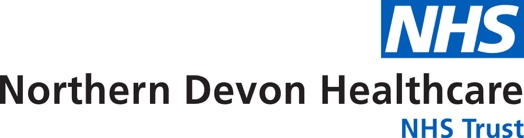 Product price listPRODUCTAvailable to purchase todayPURPOSEPRICEPufferTo clear condensation from earmould tubing.£4.00Cleaning BrushTo clean vents and earmoulds.£1.00Dry KitTo help with condensation, put your hearing aid in the box with a capsule and this will help draw out moisture.Sold Separately:Dry BoxPack of 6 drying capsules£6.50£1.50£5.00Cleaning TissuesTo clean over hearing aid, tubes, domes and earmoulds.£5.10Safeline Retainer CordAttaches to both hearing aids to prevent them from being lost.£6.80Cleaning KitHearing Aid bag includes, cleaning brush, puffer, dry kit, and cleaning capsules.£16.50EaroilTo help with wax removal.£5.99Otovent AdultTo reduce symptoms of glue ear.£14.99Otovent ChildTo reduce symptoms of glue ear.£11.99Otovent AirRelieves ear discomfort from flying.£9.99OtinovoTreats ear canal inflammation.£14.99CUSTOM EAR PROTECTIONPrice EachPrice PairBasic Swim Plug in Bipor or Microflex £25.00£50.00 Floatable Swim Plug N/A£60.00 Swim/Surf Plugs.Includes handles, cords, neck clip and storage case. Watertight seal to prevent ear infection and reduces chance of surfers ear. N/A£89.00 Filtered Swim Plugs. Includes handles, cords, neck clip and storage case.N/A£129.00 Sleep Plugs Reduces night time noise to aid in a good night’s sleep.N/A£89.00 Filtered Work Plugs DECAcrylic Vented Work plugs with DEC Red 30dB attenuation. Industrial hearing protection with flexibility of DEC filter. Also available in Silicone with 19dB or 23dB attenuation.N/A£129.00 Vented Work PlugsSilicone Vented Work plugs provide 29dB of attenuation. Industrial hearing protection at a lower price.Hard Acrylic Vented Workplugs 34dB of attenuation.N/A£95.00 DEC Filtered Music Plugs10dB, 18dB or 22dB DEC attenuation filters. Compatible with DS-11 In Ear Monitors. N/A£149.00 Gun Plug PassivePassive plugs reduce ambient noise levels to allow for better concentration whilst facilitating clear speech at close range.N/A£129.00 Gun Plug Active Active circuitry blocks the loud gun report with the added feature of user selectable modes. With a compression circuit which cuts in above 80dB to block out damaging sounds.N/A£499.00 Gun Plug Active ProDigital circuitry provides a natural listening experience with 3 user selectable modes for lower of higher situational awareness. Compression circuit blocks out noise of gun reports >85dB for unsurpassed protection. Use for shooting in any situation ultimate awareness and protection.N/A£577.00£577.00Presenter Ear PieceUses a sound to deliver communication directly to the presenter’s ear. Used in conjunction with suitable receiver/radio.N/A£83.00Apple SleevesReduces ambient noise to improve listening experience. Can be added to apple ear phones to improve sound quality and turn them into comfortable noise reducing plugs.N/A£83.33DS-11 Generic IEMPerfect introduction to In-Ear Monitors. Supplied with 3.5mm jack plug connectivity. Can be used with generic comfort tips (supplied) or with DEC Filtered Music Plugs for a true custom fit IEM system.  N/A£110.00Bike Plugs23dB attenuation filter to reduce wind noise which in turn prevents fatigue and improves awareness. N/A£129.00Motor Racing PlugsUltimate protection with communication. 23dB attenuation filter allows damaging and high levels of noise to be isolated, whilst still allowing speech to be audible. N/A£129.00DIY Plugs DEC19dB or 23dB attenuation filters, these allow the user to hear clearly whilst carrying out most DIY tasks.N/A£129.00Flight Plugs DECSpecifically designed to relieve the discomfort associated with air pressure changes during flight. 22dB attenuation filter allowing the user to hear normal speech during the flight.N/A£149.00Mi ArtistAcrylic IEM’s provide enhanced level of sound. Single driver, balanced armature system which produces a sound that is pure, clean and true.N/A£310.00Mi Artist ProAcrylic IEM’s provide enhanced level of sound. Multi- driver, balanced armature system which produces a sound that is pure, clean and true.N/A£510.00Mi PerformerSupreme comfort and high level of attenuation. Perfect for active musicians than need to block out high noise levels whilst enhancing their performance. Single Driver.N/A£216.00Mi Performer ProSupreme comfort and high level of attenuation. Perfect for active musicians than need to block out high noise levels whilst enhancing their performance. Multi Driver.N/A£405.00Mi CommunicatorPerfect for presenters/ camera operators that need to block out high noise levels whilst being able to receive communication. N/A£216.00Mi BikeExtremely effective earpieces with built in speakers designed to offer the best audio experience possible under your helmet. Compatible with mp3 and GPS units.N/A£216.00